Sample Donor ReceiptGive these receipts to your donors who give you cash or checks for their tax re-cords. Print or photocopy this page and cut each receipt as needed.DONOR RECEIPTDATEDONOR NAMEAMOUNTSOLICITOR NAMEAll donations are fully tax deductible as allowed by law.Thank you for your generous donation!DONOR RECEIPTDATEDONOR NAMEAMOUNTSOLICITOR NAMEAll donations are fully tax deductible as allowed by law.Thank you for your generous donation!DONOR RECEIPTDATEDONOR NAMEAMOUNTSOLICITOR NAMEAll donations are fully tax deductible as allowed by law.Thank you for your generous donation!DONOR RECEIPTDATEDONOR NAMEAMOUNTSOLICITOR NAMEAll donations are fully tax deductible as allowed by law.Thank you for your generous donation!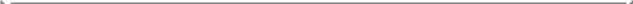 Sample Deposit SlipIf you mail donation checks to the ADA office, use one of these deposit slips to ensure we credit the amount to your total.DEPOSIT SLIPDATE             DecemberAMOUNTYOUR NAMEShould this money be credited to anyone other than yourself?q Yes	q NoIf so, please write on the back of this slip, the names of those who should receive credit and the amount each one should be credited.DEPOSIT SLIPDATEAMOUNTYOUR NAMEShould this money be credited to anyone other than yourself?q Yes	q NoIf so, please write on the back of this slip, the names of those who should receive credit and the amount each one should be credited.DEPOSIT SLIPDATEAMOUNTYOUR NAMEShould this money be credited to anyone other than yourself?q Yes	q NoIf so, please write on the back of this slip, the names of those who should receive credit and the amount each one should be credited.DEPOSIT SLIPDATEAMOUNTYOUR NAMEShould this money be credited to anyone other than yourself?q Yes	q NoIf so, please write on the back of this slip, the names of those who should receive credit and the amount each one should be credited.*Make additional copies of these forms as needed.